	В целях реализации постановления  Кабинета Министров Чувашской Республики от 26.10.2018 года № 433 «Об утверждении государственной программы Чувашской Республики «Развитие сельского хозяйства и регулирование рынка сельскохозяйственной продукции, сырья и продовольствия Чувашской Республики», сохранения и развития производственного потенциала агропромышленного комплекса Канашского района, Администрация Канашского района Чувашской Республики постановляет:	1. Внести в муниципальную программу Канашского района Чувашской Республики «Развитие сельского хозяйства и регулирование рынка сельскохозяйственной продукции, сырья и продовольствия Канашского района Чувашской Республики» на 2020-2035 годы, утвержденную постановлением администрации Канашского района Чувашской Республики от 27.03.2020 г. № 162 следующие изменения:В приложении № 6  к муниципальной программе Канашского района Чувашской Республики «Развитие сельского хозяйства и регулирование рынка сельскохозяйственной продукции, сырья и продовольствия Канашского района Чувашской Республики» на 2020-2035 годы:	1) раздел II дополнить предложением следующего содержания: «Перечень инвестиционных проектов, реализуемых и планируемых к реализации на территории Канашского района Чувашской Республики приведен в Приложении № 3.»;	2) дополнить Приложением № 3 согласно Приложению к настоящему постановлению.	2.  Контроль за выполнением настоящего постановления возложить на заместителя главы администрации -  начальника отдела по взаимодействию с организациями АПК Михайлова С.Н.	3. Настоящее постановление вступает в силу после его официального опубликования.Глава администрации района                                                                               В.Н. СтепановПриложение к постановлению администрации Канашского района Чувашской Республикиот 27.05.2020   № 232«Приложение № 3 к подпрограмме «Развитие отраслей агропромышленного комплекса» муниципальной программы Канашского района Чувашской Республики «Развитие сельского хозяйства и регулирование рынка сельскохозяйственной продукции, сырья и продовольствия Канашского района Чувашской Республики» на 2020-2035 гг.Перечень инвестиционных проектов, реализуемых и планируемых к реализации на территории Канашского района Чувашской РеспубликиПроект №1Проект №2Проект №3Проект №4ЧĂВАШ РЕСПУБЛИКИН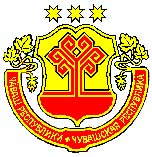 КАНАШ РАЙОНĚНАДМИНИСТРАЦИЙĚЙЫШĂНУ     27.05.2020 232 №  Канаш хулиАДМИНИСТРАЦИЯКАНАШСКОГО РАЙОНАЧУВАШСКОЙ РЕСПУБЛИКИПОСТАНОВЛЕНИЕ27.05.2020 № 232                        город КанашО внесении изменений в муниципальную  программу Канашского района Чувашской Республики «Развитие сельского хозяйства и регулирование рынка сельскохозяйственной продукции, сырья и продовольствия Канашского района Чувашской Республики» на 2020-2035 годы1.Наименование проекта–	Строительство молочного комплекса в СХПК им. Кирова на 600 голов коров2.Краткое описание проекта–	строительство МТК на 600 голов коров3.Основные показатели проекта (общая стоимость проекта, срок реализации проекта, объем предполагаемого производства, предполагаемый срок окупаемости)–	общая стоимость проекта – 120 млн. рублей;привлекаемые инвестиции – 120 млн. рублей; срок реализации – 2020-2022-3 года;	срок окупаемости проекта – 10 лет;	объем предполагаемого производства в год – 3600 тонн молока 4.Предполагаемые формы участия инвестора в проекте–	софинансирование, кредит1.Наименование проекта–	Строительство комплекса по убою и переработке скота мощностью 10 тонн  живого веса в сутки ИП Матьянов Е.В.2.Краткое описание проекта–	 строительство комплекса по убою на 10 тонн живого веса в сутки3.Основные показатели проекта (общая стоимость проекта, привлекаемые инвестиции, срок реализации проекта, объем предполагаемого производства, предполагаемый срок окупаемости)–	общая стоимость проекта – 20 млн. рублей;	привлекаемые инвестиции – 10 млн. рублейсрок реализации – 2020 год;	срок окупаемости проекта – 8 лет;	объем предполагаемого производства в год – 160 тонн мяса4.Предполагаемые формы участия инвестора в проекте–	софинансирование, кредит1.Наименование проекта–	Строительство молочно-товарной фермы КФХ Николаева С.В.2.Краткое описание проекта–	строительство МТФ на 100 голов коров3.Основные показатели проекта (общая стоимость проекта, срок реализации проекта, объем предполагаемого производства, предполагаемый срок окупаемости)–	общая стоимость проекта – 9,07 млн. рублей;привлекаемые инвестиции – 5,47 млн. рублей; срок реализации – 2020 года;	срок окупаемости проекта – 5 лет;	объем предполагаемого производства в год – 480 тонн молока 4.Предполагаемые формы участия инвестора в проекте–	софинансирование, собственные средства1.Наименование проекта–	Строительство корпуса по переработке меда и пчелопродукции СППК «Мелилотус»2.Краткое описание проекта–	строительство корпуса по переработке меда и пчелопродукции СППК «Мелилотус»3.Основные показатели проекта (общая стоимость проекта, срок реализации проекта, объем предполагаемого производства, предполагаемый срок окупаемости)–	общая стоимость проекта – 67,4 млн. рублей;привлекаемые инвестиции – 40,4 млн. рублей; срок реализации – 2020 года;	срок окупаемости проекта – 5 лет;	объем предполагаемого производства в год – 19,5 тонн меда 4.Предполагаемые формы участия инвестора в проекте–	софинансирование, собственные средства ».